KENYATAAN TAWARANTawaran adalah dipelawa daripada Syarikat-syarikat/Pembekal-pembekal ‘genuine’ yang berdaftar dengan PUKONSA dalam kod bidang yang sesuai dan masih dibenarkan pada masa ini untuk menyertai tawaran berikut:-Tarikh Tutup Tawaran:		27 Jun 2023 ( Hari Selasa ),  Jam 10:00 PagiTempat memasukkan tender :Dokumen Tender akan dikeluarkan kepada wakil-wakil syarikat yang SAH sahaja.  Untuk maksud ini, wakil-wakil syarikat dihendaki membawa salinan ASAL Sijil Pendaftaran dan Surat Wakil Kuasa semasa membeli dokumen berkenaan.    Jawatankuasa tidak terikat menerima tender terendah atau mana-mana tender atau memberi apa-apa sebab di atas penolakan sesuatu tender.  Keputusan Jawatankuasa adalah muktamad.  Segala butir dan dokumen mengenai tawaran ini boleh didapati pada waktu pejabat di alamat seperti dinyatakan di atas.PENGURUS BESAR KO-NELAYAN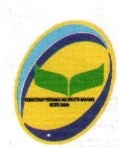 KORPORASI KEMAJUAN PERIKANAN DAN NELAYAN SABAH (KO-NELAYAN)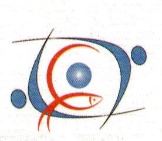 Ruj. TenderTajuk ProjekKod BidangHarga DokumenTarikh dan Tempat Penjualan Dokumen KONEL(HQ)(S)300-0/1  NO.17/2023 CADANGAN PEMBEKALAN 03 BUAH KENDERAAN PACUAN EMPAT RODA UNTUK IBU PEJABAT KO-NELAYAN.PUKONSA160103(Kereta)RM 20.00Sahaja(tidak akan dikembalikan)05 Jun 2023 hingga26 Jun 20239:00 pagi – 3:30 petangTempat:KO-NELAYANAras 4, Blok A, Wisma Pertanian Sabah, Jalan Tasik Luyang, Kota Kinabalu.Tel: 016-8508033